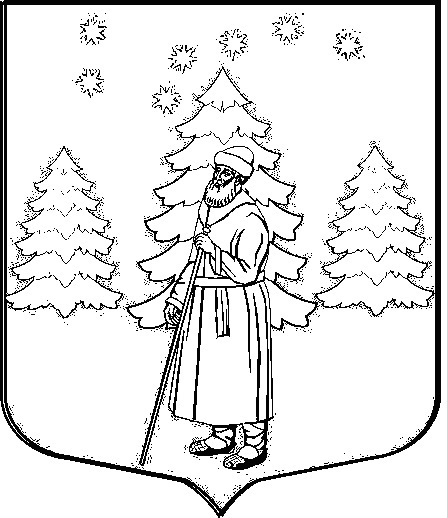 СОВЕТ ДЕПУТАТОВ  МУНИЦИПАЛЬНОГО  ОБРАЗОВАНИЯСУСАНИНСКОГО  СЕЛЬСКОГО  ПОСЕЛЕНИЯГАТЧИНСКОГО  МУНИЦИПАЛЬНОГО  РАЙОНАР Е Ш Е Н И Е21 июня    .                                                                        №  235«Об установлении  размера платы за содержание жилого помещениядля населения, проживающего на территорииСусанинского сельского поселения, арендаторов и собственниковнежилых помещений в многоквартирных домах с 01 июля 2018 года»	В соответствии с п.3 ст.156, п. 4 ст.158, п. 4 ст.154  Жилищного кодекса Российской Федерации, ст. 14 Федерального Закона от 6 октября 2003г. № 131-ФЗ «Об общих принципах организации местного самоуправления в РФ»,  ч.9,ч.10 ст.12 Федерального закона от 29.06.2015 г. № 176-ФЗ «  О внесении изменений в Жилищный кодекс Российской Федерации и отдельные законодательные акты Российской Федерации», постановлениями Правительства Российской Федерации от 03.04.2013г. № 290 «О минимальном перечне услуг и работ, необходимых для обеспечения надлежащего содержания общего имущества в многоквартирном доме и порядке их оказания и выполнения», от 15.05.2014г. № 416 « О порядке осуществления деятельности по управлению многоквартирными домами», учитывая рост инфляции цен на топливно-энергетические ресурсы и руководствуясь Уставом  МО  Сусанинского  сельского  поселенияСовет депутатов МО   Сусанинского  сельского  поселенияРЕШИЛ:1.      Установить и ввести в действие с 1  июля  2018 года:1.1. Размер  платы на услуги по содержанию жилого помещения   многоквартирного дома для  нанимателей жилых помещений по договорам социального найма, договорам найма жилых помещений муниципального жилищного фонда, арендаторов  нежилых  помещений  и  для  собственников  помещений, которые  не  приняли  решение  об  установлении  размера  платы  на  их  общем  собрании, согласно  приложению №1.1.2.   Определить, что размер платы за содержание жилого помещения, установленный в п.1.1. настоящего решения, уменьшается на сумму                       2 рубля 86 коп. со дня заключения договора с региональным оператором на оказание услуг по обращению с твердыми коммунальными отходами (ТКО).1.3. Цены на услуги по вывозу жидких бытовых отходов  для  собственников  приватизированных  квартир  и  нанимателей  жилых  помещений  по  договорам  социального  найма,  договорам  найма  жилых  помещений  муниципального  жилищного  фонда, согласно приложению № 2. 2. Ответственность за исполнением настоящего решения возложить на заместителя главы администрации   Сусанинского  сельского  поселения.3. Контроль за исполнением настоящего решения возложить на постоянную комиссию по вопросам жилищно-коммунального хозяйства, строительства и благоустройства  Совета депутатов МО  Сусанинского  сельского  поселения.4. Настоящее решение вступает в силу с момента официального опубликования в сетевом издании «Гатчинская правда.ру», но не ранее 01.07.2018 года и подлежит размещению на официальном сайте МО «Сусанинское сельское поселение».Глава  МО   «Сусанинское  сельское     поселение»                      Е.Ю. Вахрина                     Приложение №1к решению Совета депутатовСусанинского сельского поселения                     №  235  от 21.06.2018 годаРАЗМЕР  ПЛАТЫ ЗА СОДЕРЖАНИЕ ЖИЛЫХ ПОМЕЩЕНИЙ МНОГОКВАРТИРНЫХ  ДОМОВ                                                                                                                                                                                                                         для  нанимателей жилых помещений  по договорам социального найма и договорам найма жилых помещений  муниципального жилищного фонда, арендаторов  нежилых помещений и для собственников жилых помещений, которые не приняли решения об установлении размера платы на их общем собрании                                                                                                                                           с  01 июля 2018 годаРАЗМЕР  ПЛАТЫ ЗА СОДЕРЖАНИЕ ЖИЛЫХ ПОМЕЩЕНИЙ МНОГОКВАРТИРНЫХ  ДОМОВ                                                                                                                                                                                                                         для  нанимателей жилых помещений  по договорам социального найма и договорам найма жилых помещений  муниципального жилищного фонда, арендаторов  нежилых помещений и для собственников жилых помещений, которые не приняли решения об установлении размера платы на их общем собрании                                                                                                                                           с  01 июля 2018 годаРАЗМЕР  ПЛАТЫ ЗА СОДЕРЖАНИЕ ЖИЛЫХ ПОМЕЩЕНИЙ МНОГОКВАРТИРНЫХ  ДОМОВ                                                                                                                                                                                                                         для  нанимателей жилых помещений  по договорам социального найма и договорам найма жилых помещений  муниципального жилищного фонда, арендаторов  нежилых помещений и для собственников жилых помещений, которые не приняли решения об установлении размера платы на их общем собрании                                                                                                                                           с  01 июля 2018 годаРАЗМЕР  ПЛАТЫ ЗА СОДЕРЖАНИЕ ЖИЛЫХ ПОМЕЩЕНИЙ МНОГОКВАРТИРНЫХ  ДОМОВ                                                                                                                                                                                                                         для  нанимателей жилых помещений  по договорам социального найма и договорам найма жилых помещений  муниципального жилищного фонда, арендаторов  нежилых помещений и для собственников жилых помещений, которые не приняли решения об установлении размера платы на их общем собрании                                                                                                                                           с  01 июля 2018 годаРАЗМЕР  ПЛАТЫ ЗА СОДЕРЖАНИЕ ЖИЛЫХ ПОМЕЩЕНИЙ МНОГОКВАРТИРНЫХ  ДОМОВ                                                                                                                                                                                                                         для  нанимателей жилых помещений  по договорам социального найма и договорам найма жилых помещений  муниципального жилищного фонда, арендаторов  нежилых помещений и для собственников жилых помещений, которые не приняли решения об установлении размера платы на их общем собрании                                                                                                                                           с  01 июля 2018 года№Населённый пункт,                             улицаДомРазмер платы за содержание жилых помещений многоквартирного дома, руб. / кв.м. в месяц на общую площадь, с НДС      *Размер платы за содержание жилых помещений многоквартирного дома, руб. / кв.м. в месяц на общую площадь, с НДС      *№Населённый пункт,                             улицаДомРазмер платы за содержание жилых помещений многоквартирного дома, руб. / кв.м. в месяц на общую площадь, с НДС      *Размер платы за содержание жилых помещений многоквартирного дома, руб. / кв.м. в месяц на общую площадь, с НДС      *12355Благоустроенный фондБлагоустроенный фондБлагоустроенный фондп.Кобраловоп.Кобралово1Лесная229,7329,732Лесная2а29,7529,753Лесная2б29,7429,744Лесная 3/129,7229,725Лесная 4/129,7329,736Центральная228,4628,467Центральная428,4328,438Центральная628,4328,439Центральная1427,7127,7110Центральная1627,7227,7211Центральная1827,9027,9012Центральная2027,9427,94п. Семриноп. Семрино11 линия229,6029,6021 линия1130,0730,0731 линия1229,9629,964Большой пр.129,6029,605Большой пр.229,9029,906Большой пр.429,8829,887Большой пр.629,6029,608Большой пр.729,9029,909Большой пр.829,7429,7410Хвойная2929,9229,92Частично-благоустроенный фондЧастично-благоустроенный фондЧастично-благоустроенный фондЧастично-благоустроенный фондЧастично-благоустроенный фондп. Семриноп. Семрино1Хвойная116,3816,382Хвойная216,3816,383Хвойная316,3816,384Хвойная416,3816,385Хвойная616,3816,386Хвойная716,3816,387Хвойная88,248,248Хвойная916,3816,389Хвойная104,674,6710Хвойная1110,3210,3211Хвойная1316,3816,3812Хвойная1616,3816,3813Хвойная1816,3816,3814Хвойная1916,3816,3815Хвойная2016,3816,3816Хвойная215,415,4117Хвойная2221,1521,1518Хвойная2321,1521,1519Хвойная2521,1521,1520Хвойная2612,5112,5121Хвойная2721,1521,1522Хвойная2821,1521,15п. Сусаниноп. Сусанино16 линия10024,6924,69Неблагоустроенный фондНеблагоустроенный фондНеблагоустроенный фондст.Владимирскаяст.Владимирская19-я Линия112,7712,7729-я Линия212,7712,773Железнодорожная412,8712,874.111,3911,395111,3911,396Дом213,8013,80ст. Кобраловост. Кобралово1Железнодорожная116,6516,652Железнодорожная416,6516,653Железнодорожная516,6516,65п. Семриноп. Семрино1Железнодорожная117,2617,262Железнодорожная217,2617,263Железнодорожная317,2617,264Железнодорожная414,7514,755Железнодорожная5а16,6516,656Железнодорожная5б16,6516,657Казарма 44км116,6516,658Казарма 616,6516,65п. Сусаниноп. Сусанино14 линия5317,2617,262Казарма 51км116,6516,653Казарма 51км216,6516,654Казарма 51км316,6516,655Казарма 51км416,6516,656Казарма 49км112,4512,457Казарма 49км212,4512,45Примечание:Примечание:Размер платы за содержание жилого помещения многоквартирного дома для граждан, проживающих в комнате коммунальной квартиры или общежитии квартирного типа, определяется пропорционально фактически занимаемой жилой площади в соответствии с регистрационными документами по формуле:Размер платы за содержание жилого помещения многоквартирного дома для граждан, проживающих в комнате коммунальной квартиры или общежитии квартирного типа, определяется пропорционально фактически занимаемой жилой площади в соответствии с регистрационными документами по формуле:Размер платы за содержание жилого помещения многоквартирного дома для граждан, проживающих в комнате коммунальной квартиры или общежитии квартирного типа, определяется пропорционально фактически занимаемой жилой площади в соответствии с регистрационными документами по формуле:Размер платы за содержание жилого помещения многоквартирного дома для граждан, проживающих в комнате коммунальной квартиры или общежитии квартирного типа, определяется пропорционально фактически занимаемой жилой площади в соответствии с регистрационными документами по формуле:Размер платы за содержание жилого помещения многоквартирного дома для граждан, проживающих в комнате коммунальной квартиры или общежитии квартирного типа, определяется пропорционально фактически занимаемой жилой площади в соответствии с регистрационными документами по формуле:П = Sобщ.х Ц х Sжил./ S общ.жил., где П = Sобщ.х Ц х Sжил./ S общ.жил., где П = Sобщ.х Ц х Sжил./ S общ.жил., где П - размер платыП - размер платыS общ. - общая площадь квартирыS общ. - общая площадь квартирыS общ. - общая площадь квартирыЦ - цена на услугу по содержанию и ремонту общего имущества многоквартирного домаЦ - цена на услугу по содержанию и ремонту общего имущества многоквартирного домаЦ - цена на услугу по содержанию и ремонту общего имущества многоквартирного домаЦ - цена на услугу по содержанию и ремонту общего имущества многоквартирного домаЦ - цена на услугу по содержанию и ремонту общего имущества многоквартирного домаS жил - жилая площадь комнаты, занимаемой в соответствии с регистрационными документамиS жил - жилая площадь комнаты, занимаемой в соответствии с регистрационными документамиS жил - жилая площадь комнаты, занимаемой в соответствии с регистрационными документамиS жил - жилая площадь комнаты, занимаемой в соответствии с регистрационными документамиS жил - жилая площадь комнаты, занимаемой в соответствии с регистрационными документамиS общ.жил. - общая жилая площадь квартирыS общ.жил. - общая жилая площадь квартирыS общ.жил. - общая жилая площадь квартирыS общ.жил. - общая жилая площадь квартирыS общ.жил. - общая жилая площадь квартиры*В размер платы за жилое помещение не включена плата за холодную воду, горячую воду, В размер платы за жилое помещение не включена плата за холодную воду, горячую воду, отведение сточных вод, электрическую энергию, потребляемые при содержании отведение сточных вод, электрическую энергию, потребляемые при содержании общего имущества в многоквартирном доме.общего имущества в многоквартирном доме.Приложение №2Приложение №2Приложение №2Приложение №2к решению Совета депутатовк решению Совета депутатовк решению Совета депутатовк решению Совета депутатовСусанинского  сельского  поселения № 235Сусанинского  сельского  поселения № 235Сусанинского  сельского  поселения № 235Сусанинского  сельского  поселения № 235от "21"июня 2018 годаот "21"июня 2018 годаот "21"июня 2018 годаот "21"июня 2018 года№ п/пНаселённый пункт, улицаДомРазмер платы за содержание жилого помещения многоквартирного дома, руб. / кв.м, в месяц на общую площадь, с НДСРазмер платы за содержание жилого помещения многоквартирного дома, руб. / кв.м, в месяц на общую площадь, с НДСРазмер платы за содержание жилого помещения многоквартирного дома, руб. / кв.м, в месяц на общую площадь, с НДСРазмер платы за содержание жилого помещения многоквартирного дома, руб. / кв.м, в месяц на общую площадь, с НДСРазмер платы за содержание жилого помещения многоквартирного дома, руб. / кв.м, в месяц на общую площадь, с НДСРазмер платы за содержание жилого помещения многоквартирного дома, руб. / кв.м, в месяц на общую площадь, с НДСРазмер платы за содержание жилого помещения многоквартирного дома, руб. / кв.м, в месяц на общую площадь, с НДСРазмер платы за содержание жилого помещения многоквартирного дома, руб. / кв.м, в месяц на общую площадь, с НДС№ п/пНаселённый пункт, улицаДомЭкономически обоснованный с вывозом ЖБО при наличии водопроводного вводаЭкономически обоснованный с вывозом ЖБО при наличии водопроводного вводаУтвержденный для населения с вывозом ЖБО при наличии водопроводного вводаУтвержденный для населения с вывозом ЖБО при наличии водопроводного вводаУтвержденный для населения с вывозом ЖБО при наличии водопроводного вводаУтвержденный для населения с вывозом ЖБО при наличии водопроводного вводаУтвержденный для населения с вывозом ЖБО при отсутствии водопроводного вводаУтвержденный для населения с вывозом ЖБО при отсутствии водопроводного ввода№ п/пНаселённый пункт, улицаДомВсегоВ том числе ЖБОВсегоВсегоВсегоВ том числе ЖБОВсегоВ том числе ЖБОп. Сусаниноп. Сусаниноп. Сусаниноп. Сусаниноп. Сусаниноп. Сусаниноп. Сусаниноп. Сусаниноп. Сусаниноп. Сусаниноп. Сусанино15 линия1\6024,645,3626 линия6923,975,3636 линия7123,975,3647 линия111а23,975,365 9-я Линия10522,015,366Павловский пр.6023,975,367Павловский пр.60а23,975,36Примечание:Нормы накопления жидких бытовых отходов:- при пользовании уличными водоразборными колонками- при пользовании уличными водоразборными колонками- при пользовании уличными водоразборными колонками / чел.в мес. / чел.в мес. / чел.в мес. / чел.в мес.- при наличии водопроводного ввода- при наличии водопроводного ввода- при наличии водопроводного ввода / чел.в мес. / чел.в мес. / чел.в мес. / чел.в мес.